Памятка «Правила поведения в сети Интернет. Правила пяти нет»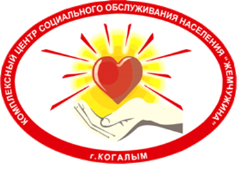 Не сообщай персональные данныеНе раскрывай свои личные данные в интернете – имя, номер телефона, адрес проживания или учебы, номера кредитных карт, любимые места отдыха, или проведения досуга, не высылай фотографию, используй псевдоним (логин),не выкладывай Пароли в интернете - относись к ним так же бережно, как к ключам от квартирыНе заходи на подозрительные сайтыЕсли антивирусная защита компьютера или мобильного устройства не рекомендует, не заходи на сайт, который считается подозрительным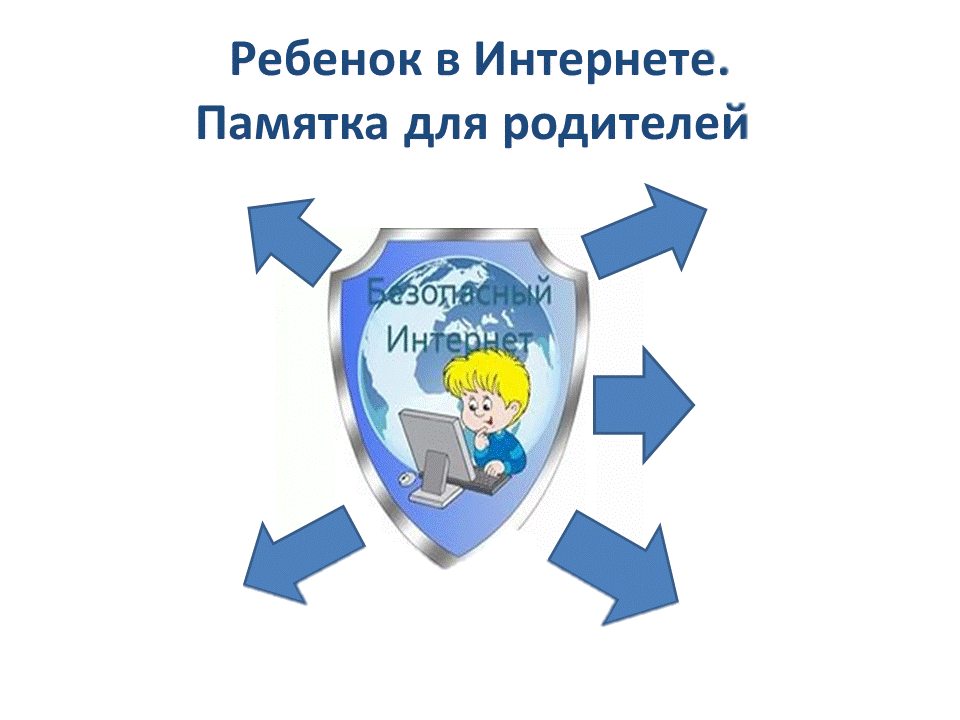 Помни, не вся информация в Интернете достоверна!Не сохраняй подозрительные файлы и не открывай ихНе устанавливай и не загружай программы, музыку, видео или другие файлы, если не уверен, что они безопасныНе встречайся с виртуальными знакомымибез контроля родителей– это могут быть злоумышленники, сообщи взрослым!Не груби, будь вежливым и дружелюбным!